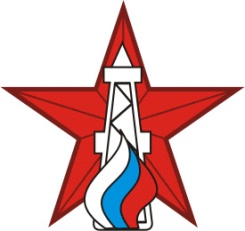 Государственное унитарное предприятие Ямало-Ненецкого автономного округа «Аварийно-спасательное формирование“ЯМАЛЬСКАЯ ВОЕНИЗИРОВАННАЯ ПРОТИВОФОНТАННАЯ ЧАСТЬ“Документы на приемСписок документов:НаличиеПаспортИННСНИЛСТрудовая книжка Сведения о трудовой деятельности работника СТД-Р (при эл. трудовой)Сведения о состоянии индивидуального лицевого счета застрахованного лицаСправка о северные надбавкиСправка по Форме № 182н (для расчета больничных)Фото 4 шт (матовые, формат как на паспорт)Документы об образовании: дипломы, св-ва, Медицинский осмотр (при трудоустройстве) Документы воинского учета (в случае, если сотрудник подлежит призыву на воинскую службу)